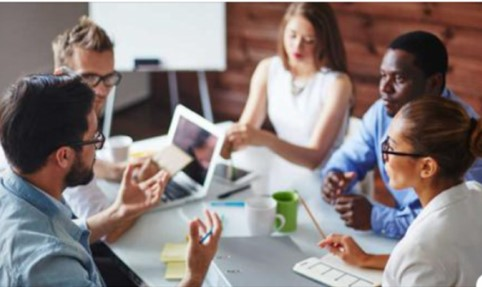 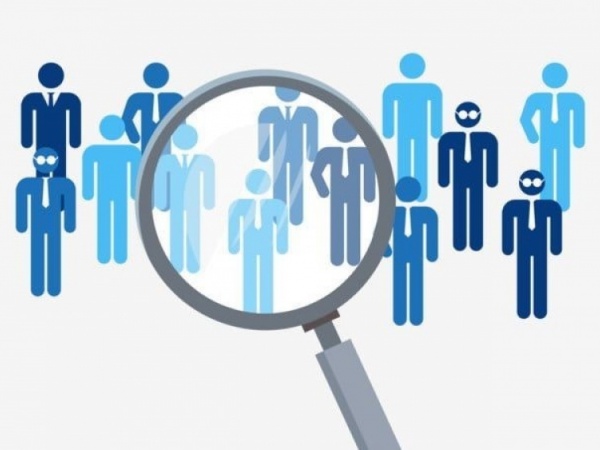 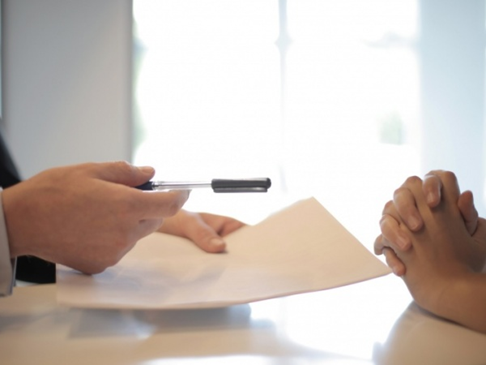 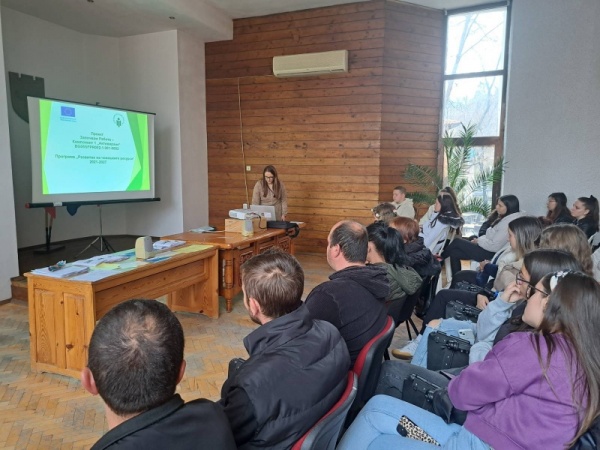 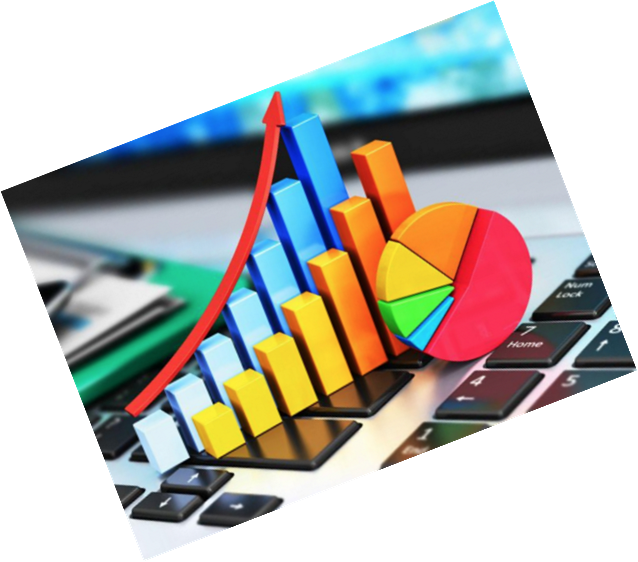 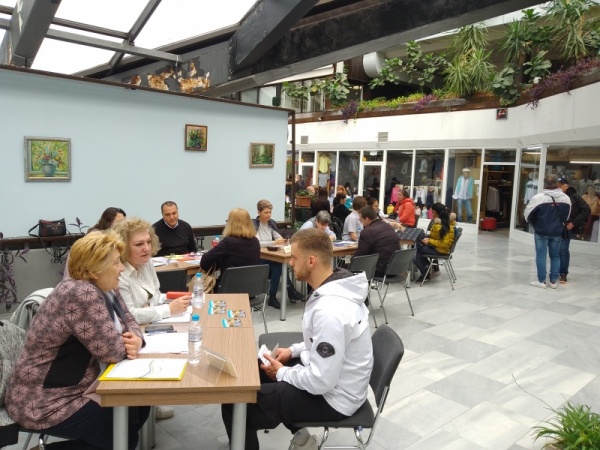 АНАЛИТИЧЕН ДОКЛАДАнкетно проучване на потребностите на работодателите от работна сила (2023)Методологични бележкиПодготовка на изследванетоАнкетното проучване на потребностите на работодателите от работна сила има за цел да събере и анализира актуална информация относно професиите, компетенциите, знанията и уменията на търсените от работодателите кадри. Събираната информация се отнася за търсенето на работна сила, както през предстоящите 12 месеца, така и за следващите от 3 до 5 години. Резултатите от проучването ще се използват за прогнозиране търсенето на труд в краткосрочен план, както и за определяне на план-приема в професионалните и висшите училища през следващата година.Проучвания на потребностите от работна сила сред българските работодатели се провеждат регулярно от 2018 г. През 2023 г. за първи път такова проучване се провежда еднократно, само с една вълна, докато предишните се провеждаха в две вълни – пролетна и есенна, за да се оценят сезонните влияния в търсенето на труд. Във връзка с пандемичната криза, в периода от Вълна 1 на 2020 г. до Вълна 2 на 2022 г. в анкетната карта бяха включени въпроси, касаещи влиянието на COVID-19 върху търсената от работодателите работна сила. Тези въпроси логично отпаднаха с отшумяване на пандемията COVID-19. Освен това, от Вълна 1 на 2022 г. въпрос №10. „Очаквате ли след 3-5 години да търсите и наемете на работа специалисти с висше образование?“, е преформулиран, като отговорите са разширени и допълнени, включвайки специалности от регулираните професии съгласно списъка на МОН на основание  чл. 9, ал. 3, т. 14 от Закона за висшето образование.От 2023 г., съобразявайки се с промените в нормативната база касаеща изследването, последното се провежда веднъж в годината в периода юни-юли. Освен това, във въпросника настъпват следните промени: въпрос Q1 е опростен като под-въпросите са намалени до 12 бр.; отговорите и разясненията на въпрос Q2 са преформулирани; добавен е въпрос Q2.1, касаещ изясняването на необходимостта от обучение по компетентностите от въпрос Q2; от въпрос Q3 е премахнат отговор, касаещ COVID-19; премахнати са въпросите, касаещи влиянието на COVID-19 върху търсената работна сила; добавен е въпрос Q7.1, изясняващ най-важното затруднение на работодателите при намиране на работна сила; добавен е въпрос Q7.3, с който да се разкрият подходите на работодателите за преодоляване на затрудненията при осигуряването на заявените потребности от нов персонал. Останалите въпроси от анкетната карта са преномерирани, съобразно настъпилите в предхождащите ги въпроси промени.За да се осигури представителност на резултатите от изследването и да се постигне целевият брой интервюта (4000) e излъчена случайна извадка от приблизително 10000 работодатели, извършващи дейност на територията на Република България, стратифицирани едновременно по 28 области и 10 сектора на дейност (общо 280 страти). Броят на единиците (работодателите) във всяка страта е пропорционален на броя на заетите лица във всяка аналогична страта в генералната съвкупност на всички предприятия в България (около 401 хил.). Разпределението на целевия брой на интервютата по области е следното:Таблица 1. Разпределение на целевия брой интервюта по областиЗа целите на събирането на информация относно търсенето на работна сила от работодателите, беше съставена и изцяло наново програмирана онлайн анкета в среда на продукта LimeSurvey, инсталиран на сървърите на Агенцията по заетостта. Тук трябва да се отбележи, че от 2023 г. вече се използва най-актуалната версия на LimeSurvey – 6.1, която не само включва многобройни промени в дизайна и проектирането на анкетната карта, но и осигурява повишено равнище на киберсигурност.Анкетната карта съдържа общо 22 въпроса, от които 8 въпроса са свързани с демографията на предприятията на работодателите (наименование, ЕИК, брой заети, сектор на дейности и т.н.) и 14 въпроса, касаещи конкретната тематика на изследването (знания, умения, компетентности, необходимост от работна сила и т.н.).Провеждане на изследванетоТеренната работа по анкетното проучване за 2023 г. се проведе в периода: 1 юни - 14 юли 2023 г., използвайки онлайн въпросника.В резултат положените усилия от служителите на АЗ по време на теренната работа се получиха общо 4 252 реално завършени интервюта, което доведе до обща норма на отговаряемост, възлизаща на 42,6%.Резултатите по области са следните (Таблица №2):Таблица 2. Разпределение на броя на реалните анкети и нормите на отговаряемост по областиНай-ниска е отговаряемостта в област Пловдив (31,6%), а най-висока в област Добрич (68,5%).От гледна точка на успеваемостта, в 26 от 28-те области целевият брой анкети е постигнат, в област София-град са изпълнени 96,7% от целевите анкети, а в област Пловдив 79,7% от тях.Впоследствие, при претеглянето на данните, резултатите от изследването са балансирани.Обработка на резултатитеФормираната в резултат на анкетирането, база от данни, беше експортирана и трансформирана във формат, подходящ за използване в специализирания статистически софтуерен продукт IBM SPSS вер. 26, за по-нататъшна обработка и анализ.След провеждането на първоначален преглед на теренната работа, беше установено, че в общата база с данни на изследването присъстват предприятия, които не са част от първоначално излъчената случайна извадка, поради което тези предприятия бяха изключени от анализа на резултатите, с оглед избягване на „деформирането“ на данните и нарушаването на представителността на информацията.От базата данни, също така, са изключени и: фиктивни, тестови, дублирани, празни и/или частично попълнени анкети.След като бяха получени окончателните 4 252 реални анкети, данните бяха подложени на вторичен логически оглед. В резултат на това, бяха открити някои дребни неточности (напр. липса на сектор на дейност на предприятието), които бяха отстранени посредством импутация на данни от оригиналната извадка на предприятията. Освен това, отговорите на отворения въпрос Q7.1 бяха кодирани, с оглед последващата им статистическа обработка.С оглед възпроизвеждането на генералната съвкупност от предприятия-работодатели, бяха генерирани пост-стратификационни тегла за всички предприятия от извадката. Отделното тегло на дадено предприятие се определя като отношение между броя на предприятията в дадената страта на генералната съвкупност и броя на предприятията, реално анкетирани от тази страта, в която попада това предприятие. Отделните страти (общо 112 на брой) са формирани от 28-те области на България и големината на предприятието в 4 групи (до 9, 10 – 49, 50 – 249 и 250+ заети). Пример: в област Видин в интервала 10-49 заети в генералната съвкупност са налице 286 предприятия, от тях реално анкетирани (принадлежащи на случайната извадка) са 5. Следователно, теглото на всяко от тези 5 предприятия ще бъде 286/5=57,2, тоест всяко едно от тези предприятия ще „представлява“ по около 57 предприятия от тази страта от генералната съвкупност на предприятията (предприятия от област Видин с „големина“ 10-49 заети). След претеглянето на данните, последните са подложени на статистическа обработка. В резултат на това са получени едномерни и двумерни честотни разпределения (таблици) по всички основни изследвани признаци (въпроси) в абсолютен (брой) и относителен вид (в проценти), съгласно спецификата на тези признаци. Забележка: При анализа на разпределенията трябва да се има предвид, че резултатите, получени чрез използването на представителна (случайна) извадка, са във формата на статистически оценки. Последните се характеризират с това, че са обременени с т.нар. стохастични грешки и важат с определена гаранционна вероятност (обикновено 95%).Последващ контролЗа проверка на „качеството“ на теренната работа, беше излъчена случайна 10%-на контролна извадка от реално анкетирани предприятия, както следва (Таблица 3):Таблица 3. Разпределение на контролните интервюта по областиС попадналите в контролната извадка предприятия е установен контакт в периода 20-28 юли 2023г., с оглед проверка на „истинността“ на проведеното анкетно проучване. На всички предприятия, попаднали в контролната извадка бяха зададени три контролни въпроса, с които беше проверено действителното участие на респондентите в проведеното проучване. Резултатите от контролната анкета са показани в таблица 4. Таблица 4. Резултати от контролните интервюта по областиВ периода на провеждане на контролното интервю 20-28 юли откликнаха общо 274 респондента от определените 425 (64,5%). Останалите 171 или не пожелаха да вземат участие в интервюто поради ангажираност или не бяха открити. На първия контролен въпрос от всички 274 участници правилен отговор посочиха 208 респондента, а 66 посочиха различен отговор от този, който са посочили в анкетната карта. Така на първия контролен въпрос са регистрирани 75,9% верни отговора. На другите два въпроса неточните отговори са по-малко и процентите на верни отговори са по-високи, съответно – 88,7% на втория въпрос и 89,4% на третия. Обобщавайки резултата от контролното анкетиране установихме, че почти 85% от отговорите на взелите участие в анкетирането респонденти са верни, с което определяме валидността на проведеното анкетно проучване за автентично, изразяващо с голяма вероятност мнението на българските работодатели.II.Резултати1.Едномерни разпределения.Получените в резултат на проведеното изследване данни са претеглени с теглата, формирани при първоначалното излъчване на извадката, ажустирани с коефициент, отразяващ  нормата на отговаряемост във всяка отделна страта (област). По този начин генералната съвкупност е пресъздадена успешно, а нейният обем е оценен на 401 275 предприятия, те са с 22 600 повече (+6,0%) от предприятията, участвали в проучването през есента на 2022 г.Профил на работодателите, участвали в проучването.Фиг.1 Разпределение по икономически дейности на работодателите.Най-широко са представени фирмите, опериращи в дейностите търговия (G), транспорт (H) и хотелиерство и ресторантьорство (I) с дял от 37,2%, следват работодателите в държавно управление (О), образование (Р), хуманно здравеопазване и социални дейности (Q) с дял от 14,5% и на трето място е индустрията, където влизат дейностите преработваща промишленост (С), добивна промишленост (В), производство и разпределение на електрическа и топлинна енергия и на газообразни горива (D) и доставяне на води; канализационни услуги, управление на отпадъци и възстановяване (Е) с дял от 12,5%. Останалите сектор са с численост, която им определя под 10% дял от общата численост. Най-ниска представителност имат предприятията от сектор операции с недвижими имоти (L) – 1,9% (фиг.1).Административните области в страната са представени пропорционално на икономическата активност в съответните региони. (Таблица 5.) Най-голям е делът на предприятията в големите индустриални центрове – София-град – 28,5% от всички 401 275 предприятия, Пловдив с 9,6%, Варна и Бургас съответно със 7,6% и 7,0%. Най-слабо е представителството в област Видин с 0,8% от предприятията, следвана от области Силистра – с 1,0%, Търговище и Разград с по 1.1%. Условно областите можем да разделим на 4 клъстера според представителността на проучваните предприятия, като София-град е обособена като отделна група с 28,5% или повече от ¼ от всички активни предприятия. Вторият клъстер обхваща областите излъчили предприятия с дял в общата съвкупност между 5% и 10%. Те са общо 4 (области Пловдив, Варна, Бургас и Благоевград). Следващият, трети клъстер обхваща областите с предприятия формиращи дял от 2% до 5% от общата съвкупност. Те са общо 8, начело със Стара Загора – с 3,9%, Хасково – с 2,8%, Русе - с 2,8%, Пазарджик – с 2,7%, Велико Търнова – с 2,6% и др. Най-многочислен е последният, четвърти клъстер, с общо 15 области с дял на представените фирми до 2% от общата численост. Това са области с потенциал за икономическо развитие, сред които са области като Шумен, Сливен, Враца, Габрово, Кюстендил, Перник, Ловеч и др. В първите три клъстера присъстват 5 области от Северна България (17,7%), останалите 8 са от Южна България с дял от 62,2% от всички работодатели в страната.Таблица 5. Разпределение на областите според дела на представените предприятияРазпределението на предприятията според числеността на наетия персонал е представено на Фиг.2.90,1% от фирмите са от типа микро предприятия с до 9 наети лица, следват малките с персонал от 10 до 49 лица, които съставляват 8,0% от общата съвкупност, средни са 1,7% с персонал от 50 до 249 души, а големите предприятия са едва 0,2% от всички 401275 изследвани субекта.Фиг. 2. Разпределение на предприятията по тип предприятие според числеността на наетия персоналПрегледът на резултатите от отговорите по въпросника показва следната картина :Въпрос 1. „Q1. Моля, отбележете кои от посочените умения считате, че е най-необходимо и важно да притежава персоналът във Вашата фирма/организация?“ .  С него се цели да се събере информация за това, дали българските работодатели разбират ролята на уменията като ключова за успеха на тяхната дейност. Дали се ориентират във формулировките на уменията като качество на работната сила. И не на последно място, кои са онези умения, които те определят като приоритетни. Като отговори на затворения въпрос бяха предложени 12 ключови умения, които покриват основните трансверсални умения, формулирани в ESCO класификатора. За 84,1% от всички работодатели умението за самоконтрол и дисциплина, се оказва най-необходимо и важно. Комуникативните умения и уменията за сътрудничество (работа в екип) са важни за 81,2% от работодателите, а уменията за решаване на проблеми  се посочват от 76,2% на първо място. Тези резултати се доближават до резултатите от второто проучване през 2022 г., като дела на работодателите, посочили тези умения е нараснал със 7 пункта за последната година. Продължава тенденцията работодателите да разчитат на първо място на способността на наетия персонал да управлява емоциите и да спазва правилата.Въпрос 2. „Q2. Коя компетентност считате за най-важна заперсонала във Вашата фирма/организация?“  Респондентите избират от предложените 8 ключови компетентности, включени в Рамката за ключови компетентности за учене през целия живот, приета с Препоръката на Съвета на Европа и Европейския Парламент през 2006 г., а именно: Личностна и социална компетентност; Езикова грамотност; Предприемаческа компетентност; Цифрова компетентност; Математическа компетентност; Гражданска компетентност; Многоезикова компетентност; Компетентност за културна осведоменост и изява. Целта е българските работодатели да посочат, кои са важните компетентности, които гарантират успешната работа на търсения от тях персонал. Така, ще може да се приоритизират обученията, като се акцентира върху тези, изграждащи търсените от бизнеса ключови компетентности. Резултатите показват предимство за Личностната и социална компетентност, която се посочва от всеки четвърти работодател за най-важна, следва - Езиковата грамотност – с 14,3% дял и Предприемаческата компетентност – с 9,7%. (виж фиг.3)Фиг.3. Търсените от работодателите компетентностиЕдна четвърт от работодателите не припознават като важна нито една от предложените компетентности. Този висок процент идва да покаже, че българският работодател все още малко познава системите за оценка на уменията на работната сила. Друга причина за големия брой не посочили важната за тяхната фирма компетентност е фактът, че анкетната карта много често се попълвана от обслужващата счетоводна къща, която като правило се грижи и за управлението на човешките ресурси при микро фирмите с персонал до 10 души.Q2.1. Считате ли, че е налице потребност за провеждане на обучение по посочената в предходния въпрос компетентност? Почти половината от работодателите (49,8%) не смятат, че е необходимо обучение за придобиване на ключови компетентности. Това показа, че нагласите им са да открият работници и специалисти с налични, важни за тяхната дейност компетентност. Друг смущаващ резултат е, че само малко над 1/3 от анкетираните смятат, че е необходимо обучение по време на работа. Други 28,4% пък очакват търсените от тях работници и специалисти да преминат обучение преди да бъдат назначени, което предполага, че те трябва или сами да финансират обучението си с условие, че работодателят ще ги назначи или да се възползват от услугите на АЗ, където работодателят да поръча какви обучения да преминат кандидатите за разкритите от него работни места (мярката по чл.63 от ЗНЗ).Въпрос 3. „Q3. В следващите 6 месеца ще търсите ли нов персонал?“ Ключов въпрос в изследването, който цели събиране на количествена информация за броя на предполагаемите назначения/респективно съкращения в следващите 12 месеца. Претеглените данни от проучването показват, че 55 376 работодатели в страната имат намерение да наемат персонал през следващите 12 месеца, а само 12 600 ще съкращават. Преобладаващата част от работодателите (83,1%) няма да наемат персонал през следващите 12 месеца. Ако в края на 2021 г. броят на наетите по трудово и служебно правоотношение лица при включените в базата 401 275 работодателя са били 2 248 934, то вероятният брой работни места, които се очаква да бъдат съкратени в следващите 12 месеца се изчисляват на 70 618.Q3.1. През следващите 12 месеца очаквате да освободите персонал най-често поради:На този допълващ въпрос се предложени 6 отговора, от които работодателите да изберат: Намаляване на обема на продажби/производство, Икономически причини, Недостатъчни професионални и личностни умения на персонала, Финансови причини, Естествени причини и Друго. Най-голям дял от работодателите, заявили, че ще съкращават персонал посочват като причина намаляването на обема на продажби/производство – 31% (3 900 фирми), следваща по численост посочена причина е Друго – с 27%. Този висок дял на посочилите друго най-вероятно се дължи отново на факта, че анкетите се попълват предимно от аутсорсинг обслужващи фирми, които не се ангажират с посочване на конкретна причина за предвидените съкращения. На фиг.4 е представен сравнителен анализ на причините за намаляване  на персонала през последните 2 години.Фиг.4 Сравнителен анализа на причините за намаляване на персонала през 2023 г. и 2022 г.	Нараства делът спрямо предходната година  на работодателите, посочващи като причина за намаляване на персонала естествените причини (подразбира се пенсиониране) от 7% на 20%. Финансови затруднения са причина за намаляване на персонала при 11% от работодателите, заявяващи съкращения при 5% през 2022 г. Недостатъчните професионални и личностни умения като причина за намаляване на персонала се посочват от 6% от работодателите при 4% през 2022 г. Тази картина показва, че основните неблагоприятни фактори на пазара на труда през 2023 г. се свеждат до застаряваща работна сила, финансови затруднения, породени от висока инфлация, респективно повишаване на лихвите по кредитите и недостатъчни умения на свободната работна сила. Фактът, че намаляването на обема на продажбите, като причина за съкращения през 2023 г. се посочва от по-малко работодатели, говори, че икономическата активност в страната, въпреки редицата неблагоприятни фактори напоследък, не води до свиване на трудовия пазар.Въпрос 4 . „Q4. През следващите 12 месеца смятате ли да наемате специалисти с квалификация по някоя/и от следните професии:“  Въпрос 4 позволява да се събере количествена информация за броя на търсените от българските работодатели специалисти с професионална квалификация по различни професии през следващите 12 месеца. На респондентите са предложени да избират от 179 професии от СППОО, които по експертна оценка на АЗ са най-често срещаните в обявите за търсене на професионалисти. За база са ползвани всички  55 376 работодатели, които заявяват във въпрос 3, че ще търсят нов персонал следващите 12 месеца. Претеглените резултати от анкетите поставят на челното място, като най-търсена, професията машинен оператор с 14 775 заявки. Най-много 12 728 (84.6% от всички заявки) са посочени от фирми, опериращи в сектор Индустрия (С преработваща промишленост, В добивна промишленост,  D  производство и разпределение на електрическа и топлинна енергия и Е доставяне на води; канализационни услуги, управление на отпадъци и възстановяване). Това са предимно професии от единична група 7223 (НКПД-2011), като оператори на машини в шивашката и обувна промишленост, хранителната, металообработването и машиностроенето, химическата промишленост, а също така оператори в добива на горива, електро и топло централите. В транспорта са посочили необходимост от 950 оператори на машини, в строителството - малко над 400, в селското, горско и рибно стопанство, те са близо 600, а 105 са заявените оператори в печатарския бизнес. (Виж Приложение 2).	Втората най-търсена професия, е тази на шивача с 8 653 заявки, следват готвач – с 8 602 и строител – с 8 297 заявки. В таблица 6 са представени двадесетте най-търсени специалисти с квалификация според заявените потребности на работодателите през следващите 12 месеца.Таблица 6. Двадесетте най-търсени професии през следващите 12 месецаНай-масово бизнесът изпитва нужда от работници и специалисти с техническа и технологична специалност. Тези с квалификации по професионално направление 52_Техника са най-многочислени – с 37 866 заявки, следват тези в професионално направление 54_Производство и преработка – с 31 058 и 81_Услуги за личността – с 26 994. Разпределението на всички търсени професии по професионални направления е представено но фиг.5Фиг.5 Разпределение на търсените специалисти със средно образование по професионални направленияВъпрос 5 . „Q5. През следващите 12 месеца предвиждате ли да наемате специалисти с квалификация по следните професии, изискващи правоспособност и/или висше образование“ С този въпрос се очаква работодателите, които са отговорили, че ще търсят персонал следващите 12 месеца да посочат от какви специалисти с висше образование или правоспособност имат нужда. Предложен е списък с 38 най-често срещани професии в обявите за свободни работни места. Общо заявените потребности на работодателите от специалисти с висше образование и такива, с валидно свидетелство за правоспособност се оценява на 58 332 работни места, като 15 320 от тях (26,3%) не са сред предложените 38 професии. В сравнение с последното проучване през 2022 г. се наблюдава нарастване с 26,8% на потребностите от висшисти. При 22 от професиите се отчита повишено търсене, а при 16 – намалено. С най-голям ръст се оценяват професии като продуктов мениджър, преподавател, агроном, оператор на металорежещи машини, лекар и др. Намалява интересът спрямо професии като водач автобусни превози, водач на селскостопански машини, програмист-технолог и др. На фиг.6 е показано разпределението на двадесетте най-търсени специалисти с висше образование или правоспособност.Фиг.6 Разпределение на 20-те най-търсени специалисти с висше образование или правоспособност Медицинските специалисти по численост превъзхождат останалите, следват учители и преподаватели, шофьори и инженери.Въпрос 6 . „Q6. Ще имате ли потребност от работници без специална квалификация през следващите 12 месеца?“ Тук търсените кадри  работодателите посочват от списък с 8 (от 11) групи професии от клас 9_Професии, не изискващи специална квалификация. Общият брой на потребностите през следващите 12 месеца на работници без специална квалификация се оценява на 49 113, като през 2022 г. те са били 48 554. Търсенето на общи работници и през следващите 12 месеца ще се запази на нивото от предходната година, докато при специалистите са наблюдава нарастване. Това показва, че тенденциите за наемане на лица без квалификации ще намалява за сметка на работниците с квалификация. Сред най-търсените работници без квалификация, са тези, в преработващата промишленост, следват помощниците при приготвяне на храни и селскостопанските работници.Въпрос 7 . „Q7. За заявените по-горе потребности срещате ли затруднения при намиране на работна сила?“ С въпрос 7 се цели да се определи напрегнатостта на трудовия пазар. Т.е. колко бързо даден работодател може да намери търсените кадри. Резултатът е показан на фиг.7.Фиг.7 Дял на работодателите, които срещат или не трудности при наемане на работна силаПовече от 60% от работодателите посочват затруднения при намиране на търсените хора с умения.Q7.2. За коя от посочените професии смятате, че имате най-големи затруднения в намирането на работна сила?  Конкретните професии, за които трудно се намират кадри са класирани в отговорите на въпрос 7.1. На първо място по дял на работодатели, посочили конкретната професия, за която трудно намират подходящи хора е професията готвач, следват - продавач-консултант, машинен оператор и шивач. Прави впечатление, че в челните 20 професии, посочени от работодателите, като проблемни по отношение на намирането на подходящи хора, са характерни за сектори, в които условията на труд и заплащането не са от най-предпочитаните за търсещите работа. Това са секторите ресторантьорство, търговия, преработвателна промишленост и шиене на облекла. Затрудненото намиране на подходящи кадри в голяма степен определя и характера на трудовия пазар. Често, голямото търсене на труд се обуславя от така наречената „заместваща заетост“. Застаряването на населението и отпадането от трудовия пазар по естествени причини, лошите условия на труд и заплащане са сред основните фактори за големия дял на „заместващата заетост“. Последните пет проучвания на потребностите на работодателите в челната петица на най-трудните за намиране професии са посочените и при това проучване. Търсенето на решение за намаляване на заместващата заетост установяваме през отговорите на допълнителния въпрос 7.3. Q7.3. Как бихте преодолели затрудненията, които изпитвате при осигуряването на заявените от Вас потребности от нов персонал? От предложените 5 мерки, работодателите оценяват, като най-ефективна обучението на работното място, посочена от 42,8% от всички, заявили затруднения при намиране на нов персонал. На второ място с 25% от участниците в анкетирането, е оценена мярката - обучение преди наемането, а на трето - привличане („кражба“) на кадри от конкурентни компании (Head hunting)  с 22,4%. Положителен е фактът, че голяма част от работодателите, изпитващи затруднения при намиране на подходящи кадри се насочват към обучението на работното място. Това ще им позволи да наемат и неподготвени хора, но притежаващи базови умения, които в хода на работата да надграждат и развиват.	С въпроси 8 и 9  в анкетата се цели определяне на прогнозната численост на средните и висши специалисти, от които ще имат нужда работодателите след 3 до 5 години. Това е цикълът за подготовка на специалисти във формалното образование. Така резултатите от допитването ще могат да се вземат предвид при план-приема за професионалното образование и обучение и при приема във висшите училища.Въпрос 8. „Q8.Очаквате ли след 3-5 години да търсите и наемете на работа специалисти с висше образование, в т.ч. и от спец. от регулираните професии?“ Сред изброените в анкетата специалности са маркирани и тези от регулираните професии. Взети са под внимание отговорите на всички работодатели, независимо от това, дали са посочили че ще търсят или не персонал през следващите 12 месеца. Оценено е мнението на всички активни български фирми за това, колко и какви специалисти с висше образование ще са им нужни след 3-5 години. Предложени са всички професионални направления от Класификатора на областите на висшето образование и професионалните направления. Резултатите са представени в Таблица 7.Таблица 7. Заявени потребности от специалисти с висше образование през следващите 3-5 години по професионални направления.Най-голям брой висшисти са заявени в професионално направление „Технически науки“, близо 70 хил., следват тези в професионално направление „Социални, стопански и правни науки“ с близо 50 хил. и „Здравеопазване и спорт“ – с малко над 40 хил. (фиг.8)Фиг.8 Търсените специалисти в висше образование през следващите 3-5 години по професионални направленияQ9. Считате ли, че след 3-5 години ще имате потребност от специалисти със средно обр. в посочените по-долу проф. направления? На работодателите беше предложен списък от 39 професионални направления от СППОО, от които те да посочат какви и колко специалисти ще са им нужни следващите 3 – 5 години. Претеглените резултати показват, че през следващите до 5 години бизнесът ще има нужда от 244 705 специалисти с професионална квалификация, като 227 586 са в поне едно от предложените професионални направления, а други 17 119 (7,5%) са в други. В анкетата не са включени професионалните направления: 21 Изкуства, 22 Хуманитарни науки и 32 Журналистика, масова комуникация и информация.Разпределението на търсенето през следващите 5 години на специалисти с професионално образование по направления е показано на фиг.9.Фиг.9 Дял на търсените специалисти с професионално образование през следващите 3-5 години по професионални направления (широка област – 2 знака) Най-търсени ще са професионалистите в направление 34.Стопанско управление и администрация – с 24% от всички заявени специалисти със средно образование. Тук влизат професии като продавач-консултант, оперативен счетоводител, финансов отчетник, брокер и др. Следват специалистите от направление 52.Техника с 16% от потребностите, 81.Услуги за личността – с 11%, 54.Производство и преработка – с 10%. Заявените бъдещи потребности в близките 5 години от специалисти със средно образование нарастват спрямо 2022 г. с 65%.  В Таблица 8 са представени десетте най-търсени професионални направления.Таблица 8. Най-търсените от работодателите професионални направления за специалисти със средно образование през следващите 3-5 годиниСравнението по професионални направления на потребностите през последните 2 години показва съществено нарастване в някои от тях, като специалисти в професионални направления: химични продукти и технологии, компютърни науки, здравни грижи и др.Търсенето на специалисти със средно и висше образование по сектори на икономиката според анкетите на проучването през 2023 г. е показано на фиг.10. На дясната скала е отчетено съотношението между специалисти с висше образование срещу тези със средно. При стойност 1 броят на търсените специалисти с висше образование е равен на търсените специалисти със средно образование. Най-осезателно 2,9 пъти по-често ще се търсят специалисти с висше образование в сектора на държавното управление, образованието и здравеопазването. В производствените сектори и тези с преобладаващо ръчен труд като индустрия и селско стопанство ще се търсят преимуществено специалисти със средно образование. В услугите, секторите: търговия, транспорт, хотелиерство и ресторантьорство, нуждите от специалисти със средно образование са два пъти повече от тези с висше образование. В строителството през следващите 3-5 години търсените специалисти с висше образование почти достигат числеността на тези със средно професионално. Това показва, че секторът изпитва недостиг на конструктори, проектанти, ръководители на строителни обекти. Секторът на операциите с недвижими имоти се ориентира по-скоро към специалисти със средно образование Фиг.10 . Съотношение на нуждите от специалисти с висше образование към тези със средно по сектори на икономиката през следващите 3 – 5 годиниІІІ. Резултати. Двумерни разпределения.Търсенето на работна сила по областиДвумерните разпределения дават възможност да се проследи разпределението на потребностите от работна сила в териториален план. Данните за обявените от работодателите общи потребности от специалисти с квалификация в определени професии, специалисти с висше образование или правоспособност и работници без специално изискване за квалификация са представени в таблица 9. Работодателите от три области - Бургас, София столица и Варна заявяват близо 30% от всички търсени работници и специалисти следващите 12 месеца. В сравнение с предходната година работодателите в област Пловдив ще търсят с близо 6 хил. работници и служители по-малко тази година и отстъпват на четвърто място по дял на търсенето.Областите с най-скромни нужди от персонал през следващата година ще са Видин, Монтана и Ямбол с 3 хиляди по-малко работници и специалисти. Търсенето на работна сила през следващите 12 месеца потвърждава факта на значителните дисбаланси на пазара на труда в страната. Големите индустриални центрове ще имат нужда в пъти повече от работна сила в сравнение с областите с ниска икономическа активност. Коефициентът на вариация по дисперсия на броя заявени потребности в 28-те области е 75%, което показва висока степен на регионални различия. Разликата между областите с най-много търсени работници и специалисти и тези с най-малко е 3 пъти.  Спрямо търсенето през 2022 г. индикаторът за степен на регионални различия се свива с 8 пункта, от 83% на 75%.Таблица 9. Разпределение на заявените потребности от работна сила по областиВ сравнение с година по-рано, се установява покачване на общата потребност от работна сила с 30,8% , като основно това се дължи на нарасналите нужди от специалисти с професионално образование – ръст с 41% спрямо 2022 г.  В 23 от областите се отчита нарастване на търсенето спрямо резултатите от проучване W2_2022, а в 5 – снижение.  Областите с най-висок процент на нарастване на търсенето на работници и специалисти са Габрово - +207%, Търговище – +182,3%,  Бургас – +165,1% и др.  Снижение с -63.2% се отбелязва в област Видин, с -23.4% в област Пловдив, с -19.9% в област Софийска, с -13,4% в област Русе и с -6,4% в Кюстендилска. (виж фиг.11)Фиг.11 Прираст на търсенето на работници и специалисти спрямо 2022 г.На фиг.12 може да се проследи обявените потребности от работна сила в съответните области какъв дял от работна сила в областта съставляват и при каква регистрирана безработица. Така може да се прецени къде ще възникнат затруднения при осигуряване на търсените умения и къде се появява излишък от такива. Ако условно разделим графиката на 4 квадранта с две прави – при безработица от 6% и заявени потребности от 20% от работната сила, то всички области се разполагат в три квадранта. В  Североизточен квадрант попадат три области Смолян, Кърджали и Търговище. Характерно за тях е, че заявените потребности надхвърлят 20% от установената работната сила, като в същото време безработицата е по-висока от средната за страната, което сигнализира за структурна безработица. В Югоизточния квадрант на графиката попадат 13 области: Хасково, Плевен, Пазарджик, Сливен, Шумен, Благоевград, Ловеч, Враца, Силистра, Кюстендил, Разград, Монтана и Видин. При тях се наблюдава потребност от работна сила, заявена от работодателите, която е по-малко от 20% от икономически активното население на посочените области, и безработица между 6% и 15%.  Квадрантът определя области с потенциал за развитие, в които търсенето на работна сила е слабо (с изключение на Благоевград). Тук попадат и областите Видин и Монтана, при които търсенето е символично и това обяснява високата безработица.В Югозападния квадрант са съсредоточени областите, които определят облика на трудовия пазар в страната с 60% от заявените потребности. Той се характеризира с ниска безработица и търсене под 20% от икономически активното население. Заявените потребности от работна сила превишават 10 хил. на област. Ниската безработица в тези области сигнализира за поява на проблем при намирането на подходящи кандидати за заемане на търсените работни места. Такива проблеми могат да се появят в област София столица, Бургас, Варна, Пловдив и Стара Загора, където са заявени потребности от над 15 хил. места на област през следващите 12 месеца.Северозападният квадрант остава празен, което показва, че в страната няма търсене, което да надхвърля 20% от работната сила при безработица по-ниска от средната за страната.Областта с най-висока численост на заявени потребности е Бургас, където следващите 12 месеца работодателите ще се нуждаят от 27 405 работници и специалисти, като най-голямо ще е търсенето в сектора на строителството – 10 690, следван от услугите (търговия, транспорт, хотелиерство и ресторантьорство) – с 8 012 и държавно управление; образование; хуманно здравеопазване – с 5 041.Областта с най-скромни потребности от работна сила през следващите 12 месеца е Видин, където работодателите са заявили нужда от 1 114 работници и специалисти с приоритет на сектора на професионалните дейности и научни изследвания; административни и спомагателни дейности – с 685 заявени работници и специалисти, следван от държавно управление; образование; хуманно здравеопазване – с 236 и селско, горско и рибно стопанство  - със 192. В областите от Югозападния клъстер на фиг.12 заявените потребности покриват нуждите на работодателите в средно 7 от 10 групи сектори на икономиката, докато в останалите два клъстера те са 5,5 от 10. Държавният сектор присъства в заявките на всички 28 области, а в по 27 области има заявени потребности от 27 сектора. Най-слабо ще е търсенето на специалисти в сектора на операциите с недвижими имоти, където работодатели само от две области заявяват потребности – Бургас и Стара Загора. Данни с разпределение на общите потребности от работна сила по области и сектори на икономиката са представени в таблица 11.Фиг.12. Търсенето на работна сила по области в зависимост от равнището на безработица и коефициента на работните местаДанните за числеността на търсената работна сила, равнището на безработица и коефициента на търсене по области са представени в таблица 10. Според разположението на областите в квадрантите на фиг.12 са формирани три клъстера: Много-добре развит трудов пазар, добре развит и с потенциал за развитие. Областите, които попадат в много-добре развития пазар се характеризират с висока численост на заявени потребности от работна сила (15хил.+), което говори за висока икономическа активност, ниска безработица (под 5%) и численост на икономически активното население, която определя нисък коефициент на търсене (Брой заявени потребности от работна сила/ Брой икономически активно население < 20%). При добре развития пазар областите се характеризират с безработица по-висока от средната за страната и с потребности, които също не превишават 20% от икономически активното население. По-високата безработица в този клъстер предполага по-голяма вероятност работодателите да намират кандидати с умения, подходящи за търсените позиции. Трите области в североизточния клъстер се открояват със сравнително високо търсене на кадри (средно около 10 хил.), което надвишава 20% от икономически активното население и безработица между 8% – 10%. Това е ситуация, в която недостатъчният брой на икономически активното население с голям дял безработни не съответства на изразената сравнително висока икономическа активност. Така структурната безработица в тези области ще наложат търсене на решение за удовлетворяване на търсенето чрез мерки насочени към преквалификация на безработни или внос на кадри от други области или чужбина.Таблица 10. Позициониране на областите според заявените потребности като дял от работната сила и равнището на безработица (           много-добре развит трудов пазар,          добре завит,                    с потенциал за развитие )Таблица 11. Разпределение на потребностите от работна сила по области и сектори на икономикатаНай-търсените специалисти от списъка на СППОО, според отговорите на работодателите в регионален план са представени в Приложение 3. Така, най-търсена професия тази година, е професията машинен оператор. В 24 области от 28, работодателите са посочили, че ще търсят машинни оператори. Най-масово тази професия ще се търси в областите - Кърджали – с 39% от всички заявени потребности, Благоевград – с 26%,  Перник – с 23%, Шумен – с 22%, Сливен – с 21%, Софийска – с 20%, Велико Търново – с 16%, Пловдив – с 13%, Пазарджик – с 11%.Областите, в които ще се търсят най-голям спектър от специалности са Бургас и Варна с посочени 61 професии от списъка на СППОО. Следват областите - София-град – с 55 професии,  Пловдив с 49, Смолян – с 41, Търговище – с 38 и др. Областите, в които са заявени ограничен брой специалности, са Видин – с 2 (икономист-информатик и работник растениевъдство), Добрич и Ямбол – с по 12 професии.По 43 от специалностите от списъка не е постъпила нито една заявка. Такива специалности са например: Организатор по експлоатация в ж. п. инфраструктура, специалист компютърна анимация, организатор на автомобил транспорт и др. Регионалното представителство на търсените професии до голяма степен зависи и от икономическата дейност, в която оперират респондентите, попълнили анкета, представители на съответната област. В приложената по-долу таблица са показани най-търсените професии, от които работодателите ще имат нужда следващите 12 месеца.Таблица 12. Най-търсени професии по области през следващите 12 месеца.Преобладават професии обслужващи преработващата промишленост – шивачи, оператори на машини в текстилната промишленост, заварчици, машинни техници. Работодателите в много области ще имат нужда и от оперативни счетоводители, касиери, строители, професии характерни за сектор хотелиерство и ресторантьорство, като сервитьор-барман, готвач, работник в заведенията за хранене и др.При допитването за специалистите с висше образование или професии изискващи правоспособност най-много професии са заявили работодателите в големите промишлени области. В област София-град те са най-много - 28 професии (от 36, посочени в списъка), следват  Варна – с 23,  Бургас, Пловдив и Хасково  – с по 17 , Стара Загора и Русе с по 16 и др. Областите с най-малко заявени професии, изискващи висше образование или правоспособност са Видин и Кюстендил  – с по  4.При заявките за работници без специална квалификация най-пълно покритие по сектори се наблюдава в област София-град със заявки във всички 8 сектора. Следват областите Софийска – с търсене в 6 от секторите, Пловдив и Варна  - в 5. Най-слабо е представителството на неквалифицираните работници по сектори в областите: Ямбол, Видин и Перник с по 1 сектор. Всички данни за търсените специалисти и работници по области и сектори на икономиката може да намерите в Приложение 3.	Затруднения при намиране на кадрите, посочени че ще са им нужни следващите 12 месеца срещат повече от половината работодатели в 22 от 28 области. Най-тежко е положението в област Враца, където 87% от работодателите съобщават за затруднения, като най-често споменаваното е липса на достатъчна квалификация (образование) на кандидатите (в 62,9% от случаите). Следват областите, Търговище – със затруднения при 81% от работодателите, Добрич и Кюстендил – при 77%, Варна и Стара Загора – при 74% и др. Най-честата причина за затрудненията при намиране на персонал, която работодателите съобщават, е липсата на достатъчна квалификация (образование) на кандидатите. Работодатели от 18 области посочват на първо място тази причина за затруднение при намирането на персонал. Работодателите от област Габрово, Шумен, Перник и Видин посочват на първо място липсата на мотивация за работа у кандидатите, като главна причина за трудния подбор, а тези от област Благоевград, Кърджали, Сливен, Силистра и Русе  -  липса на кадри като цяло. В Приложение 3 може да намерите данни за всички области.В таблица 13 са представени данните за 5-те професии, за които работодателите в различните области срещат най-големи затруднения при намиране на нужните им специалисти.( Q7.2. За коя от посочените професии смятате, че имате най-големи затруднения в намирането на работна сила?)Таблица 13. Професии, за които работодателите срещат затруднения да намерят нужните им специалистиКакто и в предходните проучвания, затруднения за намиране на персонал работодателите в почти всички области срещат при готвачите, продавач – консултантите, водачите на МПС за обществен превоз, оперативните счетоводители,	 сервитьор-барманите, шивачите, машинните оператори, асистентите на лекар по дентална медицина, икономистите, касиерите и др. Като най-честата причина за затрудненията работодателите посочват липсата на достатъчна квалификация (образование) на кандидатите – в 37,8% от отговорите.Търсенето на работници и специалисти по сектори на икономикатаТърсенето на специалисти със средно и висше образование, както и на работници без квалификация по сектори на икономиката е представено на фиг.13. Най-голямо търсене на работници и специалисти през следващите 12 месеца се очаква в индустрията, където ще се търсят общо 82 176 души или 30,6% от всички заявени потребности. В търговия, транспорт, хотелиерство и ресторантьорство ще се търсят 67 367 или 25,1% от всички заявени потребности, а в държавно управление, образование, здравеопазване и социални дейности – 44 810 - 16,7%. В индустрията ще се търсят шивачи, машинни оператори шофьори машинни инженери и работници в преработващата промишленост. В търговията, транспорта, хотелиерството и ресторантьорството ще имат нужда от 12 313 неквалифицирани работници, като голяма част от тях ще усвояват професията на продавач-консултант, близо 3 хил. водачи на МПС, 7 600 готвачи, 6 300 сервитьор-бармани и 4 300 камериери ще търсят в хотелиерството и ресторантьорството. Данните за търсенето по сектори и професии са представени в Приложение 2.Фиг.13 Заявени потребности от работна сила по сектори на икономикатаТърсенето на кадри с висше образование през следващите 3 – 5 години по области Търсенето на специалисти с висше образование през следващите от 3 до 5 години в регионален план покрива на 100% изброените в анкетата области на висшето образование, като най-пълно са представени областите – София-град – със 100,0% от специалностите или 83 специалности от 83. Следват областите: Благоевград – с 44,6% или 37 специалности, Пловдив, Варна и Русе – с 42,2% или 35 специалности, Търговище – с 38,6% или 32 специалности.. Най-слабо покритие има при заявения интерес в областите Видин, с едва 8.4% от предложените специалности и Кюстендил и – 12,0%.От областите на висшето образование с най-широко търсене в регионален план (като изключим други извън изброените) се открояват професионално направление Педагогика, посочена като необходима във всички 28 области на страната. Следват: Икономика – в 26 области, Медицинска сестра и Администрация и управление – в 25 области, Информатика и компютърни науки и Електротехника, електроника и автоматика – в 23 области, Машинно инженерство и Медицина – в 22 области и др. 13 специалности са посочени само от работодателите в една област, сред тези специалности са: Социология, антропология и науки за културата, Религия и теология, Политически науки, Инспектор по обществено здраве * , Теория на изкуствата, и др.Висшисти в професионално направление Информатика и компютърни науки ще са най-търсени от работодателите след 3-5 години  в областите София-град, Габрово и Стара Загора, съответно с 8 384, 1 004 и 946 души. Не са отчетени потребности от висшисти по информатика и компютърни науки в 5 области - Видин, Монтана, Враца, Кюстендил и Пазарджик. Броят на заявените потребности в направления „Информатика и компютърни науки“, „Електротехника, електроника и автоматика“ и „Комуникационна и компютърна техника“, които са в основата на Индустрия 4.0 нараства спрямо потребностите, заявени през 2022 г. с 10 045 (+55%).Икономисти ще се търсят в 26 от 28 области. Не са заявили потребност работодателите от област Видин и област Пазарджик. Най-голям е делът на икономистите  в област Перник – 21% от всички потребности на специалисти с висше образование, следва област Ловеч – с 20% и област Шумен – с 15%. Спрямо заявките от проучване 2022 г. броят на заявените потребности от икономисти през 2023 г. нараства с 67%. Търсените специалистите от направление Икономика и Администрация и управление съставляват общо 10,0% от заявените нужди на работодателите от специалисти с висше образование в близките 3 до 5 години. Отчита се лек спад на дела им от общите потребности от висшисти с 1,2 пункта спрямо заявените при  проучване 2022 г.Във всичките предложени 20 специалности в област медицина и здравни грижи са заявени нужди през следващите 3 – 5 години от 40 048 подготвени специалисти. Това са 16,5% от всички заявени потребности от висшисти. Във всички 28 области работодателите заявяват потребност от специалисти по медицина, фармация, дентална медицина и здравни грижи. Като численост, нуждите са най-големи в големите области – София-град – 13 110, Варна - 3 781, Русе – 2 973, Пловдив -2 510. Но и в по-малките, като  Благоевград, Враца и Велико Търново числеността на необходимите здравни специалисти наброява малко над 1 800.Търсенето на кадри със средно образование през следващите 3 – 5 години по областиОт предложения в анкетата списък с 39 професионални направления на средното образование (всички с изключение на Религия, Библиотечно-информационни науки и архивистика и Науки за земята) работодателите посочват нужда от подготвени кадри през следващите 3-5 години в размер на 244 705 лица. Дадени са заявки във всички предложени направления, като най-много са заявените потребности по направление 341.Търговия на едро и дребно с 10,8% от всички, а най-слабо ще е търсенето на специалисти по направление 544.Минно дело, проучване и добив на полезни изкопаеми с 0,2% дял. Нужните специалистите по направления 523.Електроника, автоматика, комуникационна и компютърна техника, които са гръбнакът на дигиталния преход през следващите 5 години са общо 6 596 или едва 2,7% от всички заявени потребности от специалисти. Тази сравнително скромна численост на търсените компютърни техници говори за все още колебливи стъпки на бизнеса към дигиталния преход. Наличие на заявени потребности в специалисти предоставящи услуги на населението, които са в пъти повече от тези за специалисти поддръжка на интелигентни устройства за предоставяне на услуги потвърждава тази хипотеза. Данните за общите потребности по професионални направления са представени в таблица 14.Таблица 14. Заявени потребности от специалисти със средно образованиеВ регионален план, търсените специалисти със средно образование за следващите 3-5 години са класирани по дял на заявени потребности, отнесени към броя на активните предприятия по области в таблица 15. С дял от 138,6% се откроява заявената потребност в област Смолян. Този резултат говори за остра нужда от средни специалисти, както за попълване на текучество, така и за появата на нови работни места. Потвърждение за наличие на структурна безработица в област Смолян прозира и от резултата на фиг.12, където област Смолян е заела позиция в най-отдалечения ъгъл на североизточен квадрант с безработица близа до 10-те процента и потребност от работна сила малко под 15 хиляди. Най-слабо ще се нуждаят от професионалисти в изпълнението в областите Шумен, Ямбол и Видин, където на всеки 100 предприятия се падат под 20 заявени потребности от специалисти със средно образование. Таблица 15. Потребности от специалисти със средно образование по областиТърсенето на професионалисти със средно образование по различните професионални направления и области може да се проследи от данните в Приложение 4.Основни изводи:Проучването на потребностите на работодателите от работна сила през 2023 г. се провежда за първа година по нова методика, веднъж годишно за разлика от предходните. Този подход показа своите предимства още при реализацията, когато беше отчетена рекордна норма на отговоряемост на респондентите от всички досега провеждани анкетирания – 42,6%. Най-съществен е напредъкът в област София-град, където са отчетени 1 104 реални анкети и норма на отговоряемост от 32,4%, при най-много 808 успешни анкети от проучванията, провеждани минали години и норма от 25,7%. Претеглените данни от анкетното проучване с голяма вероятност определят нужда от 268 928 работници и специалисти, с умения и знания в различни професионални направления. Това е близо 9,2% от заетата в момента работна сила (2 914 300 заети лица  през второ тримесечие на 2023 г.)  . В сравнение със средните резултатите от проучванията през 2022 г. се наблюдава нарастване на заявените потребности от работна сила с 20,8% или с 46 485 работници и специалисти повече. След спада в търсенето на работна сила през 2020 г., 2021 г. и 2022 г., дължащ се на негативните последици от COVID-19 пандемията и последвалите я кризи породени от войната в Украйна, като висока инфлация и високи цени на енергийните носители, отчитаме промяна в тенденцията към покачване на търсената работна сила. Спрямо средните стойности за рекордната по заетост 2019 г. търсенето през 2023 г. вече е на 83% от това през 2019 г.Други по-важните констатации са както следва:55 300 фирми ще наемат нов персонал през следващите 12 месеца. В сравнение с допитването преди година през септември-октомври 2021 г. техният брой се е свил с 1 228 или с 2,6%.През следващите 12 месеца ще се търсят 161 482 специалисти с квалификация, като най-търсени ще са: 521030.Машинен оператор (професии от единични групи: 7223; 7224-2009; 7224-2010; 7224-2011; 8121 и 7212),  542110.Шивач (професии от единични групи: 7318-1006; 7531-1003; 7531-1012; 7533-1014; 7533-1010), 811070.Готвач (професии от единични групи: 3434-2001; 3434-2003; 5120-2001; 5120-2003), 582030.Строител (група професии  от 7111 до 7124), 811080.Сервитьор-барман (професии от единични групи: 5132-2001; 5131-2001; 5131-2002; 5131-2004), 542050.Оператор в производствата на облекло (професии от единични групи: 7531, 8153; 7532-2002; 7532-2003; 7532-2006; 8153-2006)  и др. Спрямо средния брой от двете проучвания през 2022 г. броят на потребностите от професионалисти със средно образование нараства с 34.7% или с 41 568. От други 58 332 специалисти с правоспособност или висше образование ще се нуждае българският бизнес, като десетте най-търсени ще са: Медицинска сестра; Лекар; Учител; Инженер електро; Преподавател; Оператор на металорежещи машини; Педагогически специалист; Инженер строителен;	Специалист ТРЗ;  В сравнение с година по-рано броят на търсените специалисти с висше образование или правоспособност нараства  с 12 378 или с 22.7%.  49 113 работници без специалност ще са нужни в различните сектори на икономиката през следващите 12 месеца, като също се отчита нарастване на търсенето на годишна база с 1 013 позиции или с 2,1%.Най-голямо търсене на работници и специалисти през следващите 12 месеца се очаква в индустрията, където ще се търсят общо 82 176 души или 30.6% от всички заявени потребности. В търговия, транспорт, хотелиерство и ресторантьорство ще се търсят 67 367 или 25,1% от всички заявени потребности, а в държавно управление, образование, здравеопазване и социални дейности – 44 810 или 16,7%. .Намалява делът на работодателите, заявяващи, че ще срещат трудности при намиране на нужните им специалисти и работници -  от 74,3% средно за 2022 г. на 63,8% през 2023 г.Най-често споменаваната причина за проблеми при осигуряване на персонал е липса на достатъчна квалификация (образование) на кандидатите – в 37,8% от случаите.Обучението на работното място е най-често предпочитаната форма за решаване на проблемите с недостатъчните умения на търсените от работодателите кадри, споделена от 42,8% от тях.Най-сериозни затруднения работодателите срещат при намиране на готвачи, продавач-консултанти, машинни оператори, шивачи, водачи на МПС за обществен превоз, строители-монтажници, оперативни счетоводители и др. Съставът на най-трудните за намиране професионалисти остава почти без промяна през последните 5 години.През следващите 3-5 години ще се търсят общо 243 222 специалисти с висше образование. Най-търсени ще бъдат специалистите от професионално направление: Архитектура, строителство и геодезия – с 18 512 подготвени специалисти, следват, тези в направление Здравни грижи (медицински сестри, акушерки, лаборанти и др.) – със 17 949 специалисти, Икономика – с 14 507, Педагогика – с 13 801, Информатика и компютърни науки -13 578 и др. През следващите 3 -5 години ще има нужда и от 244 705 специалисти със средно образование. Най-често ще се търсят специалисти от професионално направление Търговия на едро и дребно (продавач-консултанти, търговски представители). Следват тези от направления:  Хотелиерство, ресторантьорство и кетъринг (готвачи, сервитьори-бармани, камериери, администратори хотели и др.), Строителство; Транспортни услуги. Областта, в която работодателите ще се търсят най-много работници и специалисти е Бургас с потребност от 27 405 работници и специалисти или 10,2% от всички заявени потребности в страната. Следват София-столица – с 26 681 (9,9%), Варна – с 25 707 (9,6%) и Пловдив – с 18 928 (7,0%) .В 21 от 28 области заявените потребности от работна сила превишават броя на регистрираните безработни в тези области. Сред тях са Габрово – превишение със 76,3%, Бургас – със 74,9%, Варна – със 73,8%, Смолян – със 71,0% и др. Областите, в които няма да се усещат негативните последици от липса на достатъчно свободна работна сила са Видин, Монтана, Шумен, Плевен, Сливен и Хасково.В сравнение с резултатите от изследването преди година (средни стойности от двете проучвания) общата потребност от работна сила през 2023 г. нараства с 20,9%, като в 23 от областите се отчита ръст на потребностите от работна сила спрямо предходната година. Най-съществено нарастват нуждите от работници и специалисти в област Смолян  – 2.8 пъти, Следват, Габрово и Търговище – 2,6 пъти. На другия полюс е област Видин, където потребностите се свиват двойно спрямо 2022 г. Намаление се отчита още в областите София-град с -1,7 пъти, Плевен с -1,2%, Софийска и Пловдив – с -1,1 пъти.ПРИЛОЖЕНИЯ:https://www.az.government.bg/pages/pages-prouchvane-potrebnosti-rabotna-sila/Приложение 1: Едномерни разпределения (претеглени данни);Приложение 2: Двумерни разпределения по сектор на дейност (претеглени данни);Приложение 3:  Двумерни разпределения по области (претеглени данни);Приложение 4: Двумерни разпределения по големина на предприятието (претеглени данни)ОбластБрой интервютаБлагоевград204Бургас280Варна303Велико Търново106Видин30Враца60Габрово59Добрич86Кърджали54Кюстендил61Ловеч57Монтана48Пазарджик107Перник56Плевен100Пловдив385Разград45Русе113Силистра41Сливен72Смолян54София-град1141Софийска102Стара Загора154Търговище42Хасково114Шумен72Ямбол54Общо4000ОбластБрой реални анкетиНорма на отговаряемостБлагоевград20751,9%Бургас29759,0%Варна32748,4%Велико Търново15054,2%Видин3552,2%Враца6642,3%Габрово7546,3%Добрич11168,5%Кърджали6447,8%Кюстендил7161,2%Ловеч7456,1%Монтана7260,5%Пазарджик12145,5%Перник6050,8%Плевен11647,2%Пловдив30731,6%Разград5952,7%Русе11843,1%Силистра5665,1%Сливен7243,9%Смолян6850,4%София-град110332,7%Софийска11746,1%Стара Загора16438,3%Търговище5653,3%Хасково12856,6%Шумен9451,9%Ямбол6449,6%Общо425242,6%ОбластБрой контролни интервютаБлагоевград21Бургас30Варна33Велико Търново15Видин3Враца7Габрово7Добрич11Кърджали6Кюстендил7Ловеч7Монтана7Пазарджик12Перник6Плевен12Пловдив31Разград6Русе12Силистра6Сливен7Смолян7София-град110Софийска12Стара Загора16Търговище6Хасково13Шумен9Ямбол6Общо425ОбластQ2. Коя ключова компетентност считате за най-важна за персонала във Вашата фирма/организация?Q2. Коя ключова компетентност считате за най-важна за персонала във Вашата фирма/организация?Q2. Коя ключова компетентност считате за най-важна за персонала във Вашата фирма/организация?Q3. В следващите 12 месеца ще търсите ли нов персонал?Q3. В следващите 12 месеца ще търсите ли нов персонал?Q3. В следващите 12 месеца ще търсите ли нов персонал?Q7. За заявените по-горе потребности срещате ли затруднения при намиране на работна сила?Q7. За заявените по-горе потребности срещате ли затруднения при намиране на работна сила?Q7. За заявените по-горе потребности срещате ли затруднения при намиране на работна сила?Верни отговори:ДаНе Н.О*ДаНе Н.ОДаНе Н.ОБлагоевград143416141524Бургас165917491839Варна166112021120211Велико Търново717807717Видин300300300Враца511511601Габрово403313403Добрич515605605Кърджали420600510Кюстендил313313313Ловеч304214304Монтана421511511Пазарджик534714624Перник213303303Плевен624714804Пловдив164111911118211Разград420510600Русе516606516Силистра132222402Сливен214304304Смолян331601511София-град5612426084259942Софийска417507417Стара Загора538628808Търговище330420510Хасково625805715Шумен315315405Ямбол321501501Общо208661512433115124529151Дял на верните/неверни отговори от всички отговорили75.9%43.7%88.7%20.5%89.4%19.2%ОбластБрой работодателиДял от общата численост, %София-град11433328.5%Пловдив386639.6%Варна303797.6%Бургас281307.0%Благоевград204465.1%Стара Загора154843.9%Хасково114192.8%Русе113782.8%Пазарджик107392.7%Велико Търново105982.6%Софийска102112.5%Плевен100472.5%Добрич86362.2%Сливен71951.8%Шумен71931.8%Кюстендил61641.5%Враца60411.5%Габрово59661.5%Ловеч57391.4%Перник55761.4%Смолян54411.4%Кърджали53991.3%Ямбол53761.3%Монтана48281.2%Разград45401.1%Търговище42161.1%Силистра41061.0%Видин30320.8%Наименование на професиятаБрой търсени специалистиМашинен оператор14775Шивач8653Готвач8602Строител8297Сервитьор-барман6522Оператор в производството на облекло6236Строител – монтажник5706Камериер4386Оперативен счетоводител4099Оператор в дървообработването3148Шлосер3022Електротехник2963Водач на МПС за обществен превоз2890Социален асистент2763Офис – секретар2554Работник в дървообработването2551Болногледач2524Помощник в строителството2457Заварчик2444Касиер2365ШифърОбласти на висшето образованиешифърПрофесионални направленияЗаявени потребности за следващите 3-5 годиниЗаявени потребности за следващите 3-5 години1.Педагогически науки1.1.Теория и управление на образованието20051.2.Педагогика138011.3.Педагогика на обучението по…36332.Хуманитарни науки2.1.Филология25062.2.История и археология12502.3.Философия6872.4.Религия и теология6623.Социални, стопански и правни науки3.1.Социология, антропология и науки за културата8813.2.Психология21773.3.Политически науки4023.4.Социални дейности32593.5.Обществени комуникации и информационни науки25903.6.Право5188специалност от регулирани професииспециалност от регулирани професииспециалност от регулирани професииПраво32573.7.Администрация и управление97253.8.Икономика145073.9.Туризъм110504.Природни науки, математика и информатика4.1.Физически науки42554.2.Химически науки50384.3.Биологически науки43284.4.Науки за земята39934.5.Математика27934.6.Информатика и компютърни науки135785.Технически науки5.1.Машинно инженерство97085.2.Електротехника, електроника и автоматика98025.3.Комуникационна и компютърна техника50625.4.Енергетика88175.5.Транспорт, корабоплаване и авиация5529специалност от регулирани професииспециалност от регулирани професииспециалност от регулирани професииКорабоводене1019Електрообзавеждане на кораба689Корабни машини и механизми1577Корабна радиоелектроника4095.6. Материали и материалознание5975.7.Архитектура, строителство и геодезия18512специалност от регулирани професииспециалност от регулирани професииспециалност от регулирани професииАрхитектура1607специалност от регулирани професииспециалност от регулирани професииспециалност от регулирани професииГеодезия, Маркшайдерство и геодезия1533Хидростроителство1689Транспортно строителство4967Водоснабдяване и канализация22735.8.Проучване, добив и обработка на полезни изкопаеми8685.9.Металургия20035.10.Химични технологии20715.11.Биотехнологии19165.12.Хранителни технологии25365.13.Общо инженерство19486.Аграрни науки и ветеринарна медицина6.1.Растениевъдство24726.2.Растителна защита13526.3.Животновъдство5096.4.Ветеринарна медицина1339специалност от регулирани професииспециалност от регулирани професииспециалност от регулирани професииВетеринарна медицина7586.5.Горско стопанство14807.Здравеопазване и спорт7.1.Медицина10239специалност от регулирани професииспециалност от регулирани професииспециалност от регулирани професииМедицина83767.2.Стоматология6891специалност от регулирани професииспециалност от регулирани професииспециалност от регулирани професиидентална медицина55317.3.Фармация2389специалност от регулирани професииспециалност от регулирани професииспециалност от регулирани професииФармация18777.4.Обществено здраве2580специалност от регулирани професииспециалност от регулирани професииспециалност от регулирани професииУправление на здравните грижи853Кинезитерапия10807.5.Здравни грижи17949специалност от регулирани професииспециалност от регулирани професииспециалност от регулирани професииМедицинска сестра7425акушерка493медицински лаборант1821рентгенов лаборант1265рехабилитатор2840инспектор по обществено здраве43масажист301зъботехник996помощник фармацевт425лекарски асистент12087.6.Спорт7318.1.Теория на изкуствата3228.2.Изобразително изкуство7218.3.Музикално и танцово  изкуство4328.Изкуства8.4.Театрално и филмово изкуство8599.1.Национална сигурност5939.2. Военно дело2188специалност от регулирани професииспециалност от регулирани професииспециалност от регулирани професии9.Сигурност и отбранаорганизация и управление на военните формирования на тактическо ниво352организация и управление на военните формирования на оперативно ниво387стратегическо ръководство на отбраната и въоръжените сили725Всичко заявени потребностиВсичко заявени потребностиВсичко заявени потребностиВсичко заявени потребности230723Професионално направлениеПотребност, брой2023г.Потребност, брой2022гТърговия на едро и дребно2633925256Хотелиерство, ресторантьорство и кетъринг151344978Строителство1392011310Транспортни услуги108706519Маркетинг и реклама106924990Машиностроене, металообработване и металургия105488311Електротехника и енергетика91454002Моторни превозни средства, кораби и въздухоплавателни средства89063472Производствени технологии – дървесина, хартия, пластмаси и стъкло85215859Производствени технологии – текстил, облекло, обувки и кожи85113937Компютърни науки84773383Счетоводство и данъчно облагане82597747Здравни грижи78032757Хранителни технологии73214986Електроника, автоматика, комуникационна и компютърна техника65963076Растениевъдство и животновъдство65353519Администрация и управление61405048Секретарски и административни офис дейности46994270Химични продукти и технологии4500506Градинарство (паркове и градини)4414587ОбластиПотребност от работна сила 
(брой)Дял от всички потребности в страната,
(%)Страната268928100.0%Бургас2740510.2%София-град266819.9%Варна257079.6%Пловдив189287.0%Стара Загора158555.9%Смолян148485.5%Благоевград148425.5%Кърджали105503.9%Софийска101233.8%Русе100913.8%Търговище86863.2%Велико Търново79783.0%Габрово74102.8%Враца72342.7%Кюстендил69512.6%Пазарджик69432.6%Силистра58302.2%Добрич57432.1%Плевен47351.8%Перник45271.7%Хасково44911.7%Ловеч43031.6%Шумен41921.6%Разград40651.5%Сливен39991.5%Ямбол30301.1%Монтана26671.0%Видин11140.4%ОбластРавнище на безработица, %Коефициент на търсенето,%Потребност от работна сила, (брой)Бургас3.1%16.8%27405София-град1.6%4.0%26681Варна2.9%13.0%25707Пловдив4.1%6.8%18928Стара Загора4.0%12.5%15855Софийска4.9%10.1%10123Русе5.3%12.2%10091Габрово4.2%17.7%7410Добрич3.7%9.5%5743Перник3.9%9.0%4527Ямбол4.8%7.0%3030Благоевград9.3%12.0%14842Велико Търново5.1%9.3%7978Враца10.0%11.8%7234Кюстендил7.4%16.3%6951Пазарджик7.7%7.2%6943Силистра10.0%16.4%5830Плевен6.9%5.3%4735Хасково6.6%5.4%4491Ловеч9.4%10.1%4303Шумен9.3%6.6%4192Разград9.3%9.9%4065Сливен8.0%6.4%3999Монтана11.8%5.6%2667Видин14.3%4.1%1114Смолян9.6%35.8%14848Кърджали9.6%22.3%10550Търговище8.4%22.7%8686ОбластДържавно управление; образование; хуманно здравеопазване ИндустрияКултура, спорт и развлечения, ремонт на домакински вещи и други Операции с недвижими имотиПрофесионални дейности и научни изследвания; административни и спомагателниСелско, горско и рибно стопанствоСтроителствоСъздаване и разпространение на информация и творчески продукти;Търговия, транспорт, хотелиерство и ресторантьорствоФинансови и застрахователни дейностиПотребности TotalБургас5041271110420950910649170801227405Варна4428321282282841130185721241525707Габрово21993395955089511187410Добрич973356255509169819535743Перник269227623023003447214594527Пловдив221366195588361334558653327918928Русе29653030450610303510091Софийска70541834521961560589243710123София-град25507806664747772620395713245926681Стара Загора110052603285354382930109515515855Ямбол813582428310384723030Благоевград158372282118632852210414842Велико Търново1810276512593095017857978Видин2366861921114Враца164032824054052958044057234Кюстендил6021101296215227646951Ловеч46151417535028034303Монтана268820783134065472342667Пазарджик5093362104017352976943Плевен243568798195293930984735Разград197397438042203174065Силистра4038242727161815815830Сливен64216393953011483999Хасково24799154982992994491Шумен5062898497931994192Кърджали299828910067179510550Смолян11618902834714323814848Търговище91461541905704771901908686Grand Total448108217647735371142412356369173674673674893268928ОбластДесетте най-търсени професии от СППООБлагоевградМашинен оператор;	Шивач; Строител; Оператор в текстилно производство; Помощник в строителството; Пътен строител; Шлосер; Оператор в производство на обувни и кожено - галантерийни изделия; Работник в текстилно производство; Монтьор на транспортна техникаБургасСтроител; Готвач; Сервитьор-барман;	Строител – монтажник; Помощник в строителството; Шивач; Камериер; Социален асистент;  Болногледач; Хлебар – сладкар.ВарнаКамериер; Готвач; Сервитьор-барман; Администратор в хотелиерството; Строител – монтажник; Портиер-пиколо;	Социален асистент; Машинен оператор; Водач на МПС за обществен превоз; Монтьор на транспортна техника.В. ТърновоМашинен оператор; Готвач; Животновъд; Камериер; Шивач; Машинен монтьор; Търговски представител; Администратор в хотелиерството; Оператор на парни и водогрейни съоръжения; Социален асистентВидинРаботник в растениевъдството; Икономист – информатикВрацаОператор в производството на облекло; Оператор в дървообработването; Здравен асистент; Оперативен счетоводител; Готвач; Сервитьор-барман; Машинен оператор; Дизайнер - Моден дизайн; Електротехник; Строителен техникГабровоМонтьор на железопътна техника; Социален асистент; Машинен оператор; Машинен техник; Търговски представител; Спедитор-логистик; Офис – секретар; Машинен монтьор; Програмист;Шлосер.ДобричСтроител; Сервитьор-барман; Готвач; Работник в растениевъдството; Болногледач; Оператор в дървообработването; Озеленител; Заварчик; Техник на енергийни съоръжения и инсталацииЕлектротехник.КърджалиМашинен оператор; Шлосер; Оператор в дървообработването; Заварчик; Организатор в дървообработването и производството на мебели; Оператор в производството на облекло;Хлебар – сладкар; Камериер; Офис – секретар;Работник в хранително - вкусовата промишленостКюстендилШивач; Оператор в дървообработването; Офис – секретар; Работник в дървообработването; Помощник в строителството; Дизайнер - Моден дизайн; Оперативен счетоводител; Строител – монтажник; Електротехник; Машинен техникЛовечОрганизатор в дървообработването и производството на мебели; Работник в дървообработването; Касиер; Работник в животновъдството; Финансист; Оператор в дървообработването; Офис – секретар; Машинен техник; Монтьор на транспортна техника;Електромонтьор.МонтанаОператор в дървообработването;Работник в заведенията за хранене и развлечения; Работник в хранително - вкусовата промишленост; Оператор в хранително - вкусовата промишленост; Сервитьор-барман; Строител – монтажник; Икономист; Сътрудник в бизнес – услуги; Машинен оператор; Търговски представител.ПазарджикМашинен оператор; Сервитьор-барман; ЛаборантГотвач; Работник в дървообработването; Работник в заведенията за хранене и развлечения; Електротехник; Леяр; Ресторантьор;Оператор в дървообработването.ПерникМашинен оператор; Шлосер; Монтьор на транспортна техника; Заварчик; Машинен техник; Строител – монтажник; Оперативен счетоводител; Стругар;  Офис – секретар; Касиер.ПлевенКасиер; Помощник – възпитател; Машинен оператор; Оперативен счетоводител; Водач на МПС за обществен превоз; Работник в дървообработването; Снабдител; Козметик; Строител; Строителен техник.ПловдивМашинен оператор; Готвач; Шивач; Оператор в производството на облекло; Водач на МПС за обществен превоз; Строител; Леяр; Оперативен счетоводител; Заварчик; Монтьор на транспортна техника.РазградОзеленител; Оператор в производството на облекло; Работник в озеленяването; Работник в хранително - вкусовата промишленост; Оператор на компютър; Социален асистент; Болногледач; Оператор в хранително - вкусовата промишленост; Машинен оператор; Офис – секретар.РусеШивач; Машинен оператор; Болногледач; Работник в озеленяването; Охранител; Здравен асистент; Строител; Снабдител; Готвач;Работник в хранително - вкусовата промишленостСилистраБолногледач; Социален асистент; Работник в озеленяването; Озеленител; Работник в горското стопанство; Заварчик; Деловодител; Шлосер; Електротехник; Помощник в строителството.СливенМашинен оператор; Шивач; Водач на МПС за обществен превоз; Офис – мениджър; Работник в хранително - вкусовата промишленост; Оператор в текстилно производство; Моделиер - технолог на облекло; Строителен техник; Строител; Строител – монтажник.СмолянШивач; Машинен оператор; Работник в  дървообработването; Работник в полимерните производства; Електротехник; Оператор в дървообработването; Оператор в текстилно производство; Сервитьор-барман; Озеленител;Водач на МПС за обществен превоз.София-градСтроител – монтажник; Оперативен счетоводител; Асистент на лекар по дентална медицина; Офис – мениджър; Електротехник; Касиер; Офис – секретар; Козметик; Фризьор; Търговски представител.СофийскаМашинен оператор; Готвач; Растениевъд; Сервитьор-барман; Оператор в производство на обувни и кожено - галантерийни изделия; Оператор в дървообработването; ; Работник в дървообработването; Заварчик; ; Охранител;Машинен техник. Стара ЗагораВодач на МПС за обществен превоз; Строител; Готвач; Охранител; Шивач; Машинен оператор;Работник в хранително - вкусовата промишленост; Сервитьор-барман; Хлебар – сладкар; Електротехник.ТърговищеОператор в производството на облекло; Оперативен счетоводител; Шивач; Оператор в текстилно производство; Стругар; Организатор в дървообработването и производството на мебели; Работник в озеленяването; Работник в полимерните производства; Моделиер - технолог на облекло; Машинен оператор.ХасковоШивач; Машинен монтьор; Организатор в дървообработването и производството на мебели; Озеленител; Електротехник; Машинен техник; Офис – мениджър; Монтьор на електронна техника; Монтьор на енергийни съоръжения и инсталации; Работник в озеленяването.ШуменМашинен оператор; Работник в керамичното производство; Работник в озеленяването; Работник в хранително - вкусовата промишленост; Електромонтьор; Помощник – възпитател; Строител; Касиер; Електротехник;Икономист.ЯмболСервитьор-барман; Машинен оператор; Касиер; Шивач; Готвач; Оперативен счетоводител; Търговски представител; Работник в дървообработването; Охранител; Помощник – възпитател.ОбластПрофесия 1Професия 2Професия 3Професия4Професия 5БлагоевградВодач на МПС за обществен превозМашинен операторМашинен монтьорЗаварчикМаникюрист-педикюристБургасГотвачСтроителШивачРаботник в дървообработванетоМашинен операторВарнаПродавач – консултантСтроител – монтажникСътрудник в бизнес - услугиГотвачМашинен операторВелико ТърновоТехник – механизаторГотвачМашинен операторПродавач – консултантКасиерВидинМашинен операторЛаборантВрацаМоделиер - технолог на облеклоШивачОперативен счетоводителАсистент на лекар по дентална медицинаРаботник в дървообработванетоГабровоОператор на компютърСпедитор-логистикМашинен техникСтроител – монтажникХлебар – сладкарДобричСервитьор-барманРаботник в растениевъдствотоГотвачРаботник в дървообработванетоСтроителКърджалиПродавач – консултантХлебар – сладкарРаботник в дървообработванетоОператор в дървообработванетоКамериерКюстендилСтроител – монтажникПродавач – консултантОфис – секретарТехник - технолог в хранително - вкусовата промишленостДизайнер - Моден дизайнЛовечОперативен счетоводителОрганизатор в дървообработването и производството на мебелиЖивотновъдГотвачОператор в дървообработванетоМонтанаОператор в дървообработванетоЗаварчикСтроител – монтажникСервитьор-барманОфис – мениджърПазарджикСервитьор-барманХлебар – сладкарРаботник в дървообработванетоЛеярРаботник в растениевъдствотоПерникОперативен счетоводителСтроителМонтьор на транспортна техникаОператор на компютърШлосерПлевенВодач на МПС за обществен превозМашинен операторОперативен счетоводителСтроителКасиерПловдивГотвачШивачМашинен операторЗаварчикАсистент на лекар по дентална медицинаРазградСътрудник в бизнес - услугиРаботник в хранително - вкусовата промишленостШивачОператор в хранително - вкусовата промишленостГотвачРусеШивачПродавач – консултантОператор в дървообработванетоОператор в текстилно производствоБолногледачСилистраПродавач – консултантХлебар – сладкарЗаварчикДеловодителХудожник – изящни изкустваСливенПродавач – консултантВодач на МПС за обществен превозШивачСтроителен техникКасиерСмолянШивачВодач на МПС за обществен превозХлебар – сладкарРаботник в дървообработванетоКасиерСофия-градАсистент на лекар по дентална медицинаПродавач – консултантСтроител – монтажникОперативен счетоводителХлебар – сладкарСофийскаМашинен операторОзеленителГотвачСтроител – монтажникРаботник в заведенията за хранене и развлеченияСтара ЗагораГотвачВодач на МПС за обществен превозРаботник в хранително - вкусовата промишленостПродавач – консултантОператор в дървообработванетоТърговищеИкономистПродавач – консултантСервитьор-барманКасиерМоделиер - технолог на облеклоХасковоОрганизатор в дървообработването и производството на мебелиМонтьор на енергийни съоръжения и инсталацииОператор на парни и водогрейни съоръженияОперативен счетоводителШивачШуменКасиерМашинен операторРаботник в керамичното производствоГотвачПродавач – консултантЯмболГотвачПродавач – консултантСервитьор-барманМашинен операторШивачКодПрофесионално направление от СППООБрой заявени потребностиДял от всички заявени кадри със средно образование341Търговия на едро и дребно2633910.8%342Маркетинг и реклама106924.4%343Финанси, банково и застрахователно дело27111.1%344Счетоводство и данъчно облагане82593.4%345Администрация и управление61402.5%346Секретарски и административни офис дейности46991.9%347Трудов живот8950.4%481Компютърни науки84773.5%482Приложна информатика11150.5%521Машиностроене, металообработване и металургия105484.3%522Електротехника и енергетика91453.7%523Електроника, автоматика, комуникационна и компютърна техника65962.7%524Химични продукти и технологии45001.8%525Моторни превозни средства, кораби и въздухоплавателни средства89063.6%541Хранителни технологии73213.0%542Производствени технологии – текстил, облекло, обувки и кожи85113.5%543Производствени технологии – дървесина, хартия, пластмаси и стъкло85213.5%544Минно дело, проучване и добив на полезни изкопаеми5650.2%581Архитектура, урбанизъм и геодезия13530.6%582Строителство139205.7%621Растениевъдство и животновъдство65352.7%622Градинарство (паркове и градини)44141.8%623Горско стопанство24221.0%624Рибно стопанство8060.3%640Ветеринарна медицина38311.6%723Здравни грижи78033.2%724Дентална медицина и зъботехника36971.5%725Медицинска диагностика и лечебни технологии21850.9%726Терапия и рехабилитация14590.6%762Социална работа и консултиране15340.6%811Хотелиерство, ресторантьорство и кетъринг151346.2%812Пътувания, туризъм и свободно време25361.0%813Спорт21250.9%814Услуги за дома26611.1%815Фризьорски и козметични услуги34241.4%840Транспортни услуги108704.4%851Технологии за опазване на околната среда22040.9%861Сигурност24641.0%863Военно дело и отбрана22710.9%Други171197.0%Всичко заявени потребности от специалисти244705100.0%ОбластЗаявени потребности(брой)Потребност за всеки 100 активни предприятия (брой)Благоевград12324 60 Бургас16347 58 Варна17102 56 Велико Търново3461 33 Видин624 21 Враца3130 52 Габрово2053 34 Добрич3939 46 Кърджали3327 62 Кюстендил2980 48 Ловеч2145 37 Монтана1441 30 Пазарджик4054 38 Перник3132 56 Плевен3501 35 Пловдив20475 53 Разград1477 33 Русе5385 47 Силистра2879 70 Сливен2215 31 Смолян7543 139 София-град93233 82 Софийска7598 74 Стара Загора15305 99 Търговище3953 94 Хасково2889 25 Шумен1121 16 Ямбол1072 20 